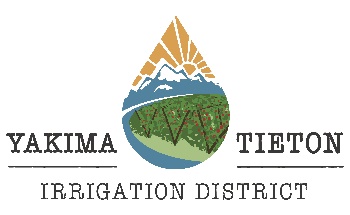 BOARD OF DIRECTORS MEETINGJoin Zoom Meeting:https://us02web.zoom.us/j/6558477810?pwd=UkVpSHU3dWtGSUZZeXJxemIyM3FKQT09 Meeting ID: 655 847 7810               Passcode: 6784101 
One tap mobile: +12532158782,6558477810#,,,,*6784101# US (Tacoma)                                +13462487799,6558477810#,,,,*6784101# US (Houston) Dial in by phone: +1 253 215 8782 
Meeting ID: 655 847 7810 
Passcode: 6784101 DRAFT  AGENDAYTID REGULAR BOARD MEETING					MAY 11, 2023CALL MEETING TO ORDER 12:00 p.m. (noon)USBR, CHAD STUART AND CHRIS DUKECONSENT ITEMSMINUTES  APRIL 13, 2023 – REGULAR BOARD MEETINGMINUTES MARCH 27, 2023 - SPECIAL BOARD MEETINGPAYROLL FOR APRIL 2023JACOBS BILLING – March 2023 - $59,095.74                                      April 2023 -  $57,772.85USBR O&M PAYMENT - $121,812.00THATCHER CHEMICAL - $21,306.94REGULAR BILLS FOR APRIL 2023WATER SHARE AND FROST UNIT TRANSFERSTWSA WATER FORECASTAUTHORIZE TREASURER TO PROCEED WITH CERTIFICATE OF DELINQUENCYTIETON RIVER RESTORATION AND WATER SUPPLY RELIABILITY PROJECT ALTERNATIVES. – TODD HUNZIKER, DEVIN STOKER – 12:30 P.M.APPRAISAL STUDY UPDATESTAKEHOLDER OUTREACH PROPOSAL (Emily Mannetti and Leanne Rutland)FRENCH CANYON DAM  PROJECT SUCCESSION PLANNINGOTHER